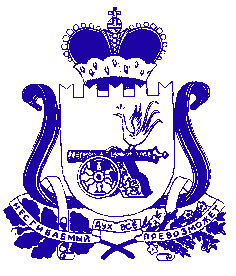 СОВЕТ ДЕПУТАТОВКАЗУЛИНСКОГО СЕЛЬСКОГО ПОСЕЛЕНИЯСАФОНОВСКОГО РАЙОНА СМОЛЕНСКОЙ ОБЛАСТИ
РЕШЕНИЕот  17 июля 2017 г.                                                                                        № 10Об утверждении порядка принятия решений осоздании, реорганизации и ликвидации муниципальных унитарных предприятий Казулинского сельского поселения Сафоновского района Смоленской области В соответствии с Гражданским кодексом Российской Федерации, Федеральным законом от 06.10.2003 № 131-ФЗ "Об общих принципах организации местного самоуправления в Российской Федерации", Федеральным законом от 14.11.2002 № 161-ФЗ "О государственных и муниципальных унитарных предприятиях", Положением о порядке управления и распоряжения имуществом, находящимся в собственности Казулинского сельского поселения Сафоновского района Смоленской области, утвержденным решением Совета депутатов Казулинского  сельского поселения Сафоновского района Смоленской области от 31.12.2013 № 32, Уставом Казулинского сельского поселения Сафоновского района Смоленской области, Совет депутатов Казулинского Сафоновского района Смоленской областиРЕШИЛ:1. Утвердить Порядок принятия решений о создании, реорганизации и ликвидации муниципальных унитарных предприятий Казулинского сельского поселения Сафоновского района Смоленской области (прилагается).2. Настоящее решение вступает в силу со дня его официального опубликования.Глава муниципального образованияКазулинского сельского поселенияСафоновского района Смоленской области                                      С.П. ЦатневУтвержденрешением Совета депутатовКазулинского  сельского поселенияСафоновского районаСмоленской областиот  17.07.2017 г. № 10Порядок принятия решений о создании, реорганизации и ликвидации муниципальных унитарных предприятий Казулинского сельского поселения Сафоновского района Смоленской областиНастоящий Порядок регламентирует вопросы принятия решений о создании, реорганизации и ликвидации муниципальных унитарных предприятий Казулинского  сельского поселения Сафоновского района Смоленской области.1. Общие положения1.1. Решение о создании, реорганизации и ликвидации муниципального унитарного предприятия (далее по тексту - муниципальное предприятие) принимается Администрацией Казулинского сельского поселения Сафоновского района Смоленской области в виде постановления.Проект постановления Администрации Казулинского сельского поселения Сафоновского района Смоленской области (далее - проект постановления) о создании, реорганизации и ликвидации муниципального предприятия и документы, указанные в пункте 2.2 настоящего Порядка, готовит Администрация Казулинского  сельского поселения Сафоновского района Смоленской области,   в ведомственном подчинении которого будет находиться муниципальное предприятие  (далее - отраслевой орган).1.2. Учредителем муниципального предприятия от имени Казулинского  сельского поселения Сафоновского района Смоленской области выступает Администрация Казулинского сельского поселения Сафоновского района Смоленской области.  1.3. Муниципальное предприятие создается для осуществления хозяйственной, коммерческой деятельности, направленной на решение вопросов местного значения.1.4. Создание, реорганизация и ликвидация муниципального предприятия может осуществляться по инициативе Совета депутатов Казулинского  сельского поселения Сафоновского района Смоленской области, Администрации Казулинского  сельского поселения Сафоновского района Смоленской области, муниципальных предприятий.Целесообразность создания, реорганизации и ликвидации муниципального предприятия определяется Главой муниципального образования Казулинского  сельского поселения Сафоновского района Смоленской области на основании предложений субъектов данной инициативы при наличии документов, предусмотренных пунктом 2.4 настоящего Порядка.2. Создание муниципального предприятия2.1. Проект постановления о создании муниципального предприятия должен включать в себя следующие положения:- цели и предмет деятельности муниципального предприятия;- полное наименование муниципального предприятия;- место нахождения муниципального предприятия;- размер уставного фонда муниципального предприятия и порядок его формирования;- о назначении руководителя муниципального предприятия;- об утверждении устава муниципального предприятия;- о лице, на которое возлагаются полномочия по регистрации муниципального предприятия.2.2. К проекту постановления о создании муниципального предприятия прилагаются:- социально-экономическое обоснование создания муниципального предприятия;- перечень имущества, предполагаемого к передаче муниципальному предприятию для закрепления на праве хозяйственного ведения (оперативного управления) при его учреждении, и его стоимость, определяемая в соответствии с законодательством об оценочной деятельности.2.3. Социально-экономическое обоснование должно включать в себя:- социальную значимость и необходимость создания муниципального предприятия;- экономическую обоснованность создания муниципального предприятия;- перечень уставных целей и задач муниципального предприятия;- перспективную оценку деятельности муниципального предприятия с характеристикой основных экономических и финансовых показателей;- обоснование и источники расходов на создание муниципального предприятия.2.4. Все предложения о создании муниципального предприятия представляются субъектами данной инициативы, указанными в пункте 1.4 настоящего Порядка, в Администрацию Казулинского сельского поселения Сафоновского района Смоленской области вместе с обоснованием необходимости создания муниципального предприятия, проектом устава муниципального предприятия, сведениями о предполагаемых источниках формирования уставного фонда муниципального предприятия, за исключением случая, предусмотренного п. 2.5 настоящего Порядка.2.5. Предложения Совета депутатов Казулинского сельского поселения Сафоновского района Смоленской области о создании муниципального предприятия с обоснованием необходимости его создания направляются Главе муниципального образования Казулинского сельского поселения Сафоновского района Смоленской области. Глава муниципального образования Казулинского сельского поселения Сафоновского района Смоленской области в случае целесообразности создания муниципального предприятия поручает Администрации Казулинского сельского поселения Сафоновского района Смоленской области подготовить документы, указанные в пунктах 2.1, 2.2, 2.4 настоящего Порядка.2.6. Муниципальное предприятие считается созданным с момента его государственной регистрации.3. Реорганизация муниципального предприятия3.1. В целях оздоровления муниципальных предприятий может быть произведена их реорганизация. Реорганизация представляет собой прекращение деятельности юридического лица с переходом прав и обязанностей другому юридическому лицу. Реорганизация может быть произведена в форме слияния, присоединения, разделения, выделения и преобразования.3.2. Все предложения о реорганизации муниципального предприятия представляются субъектами данной инициативы, указанными в пункте 1.4 настоящего Порядка, в Администрацию Казулинского сельского поселения Сафоновского района Смоленской области вместе с обоснованием необходимости и сведениями о форме реорганизации муниципального предприятия.3.3. Проект постановления о реорганизации муниципального предприятия должен включать в себя:- форму реорганизации;- ответственных лиц за проведение мероприятий, связанных с реорганизацией муниципального предприятия, в том числе ответственных за утверждение передаточного акта либо разделительного баланса реорганизуемого муниципального предприятия.3.4. Реорганизация муниципального предприятия влечет за собой переход всех прав и обязанностей, принадлежащих предприятию или учреждению, его правопреемнику. При реорганизации муниципального предприятия вносятся соответствующие изменения в устав муниципального предприятия, которые подлежат государственной регистрации в установленном законом порядке.3.5. Муниципальное предприятие считается реорганизованным, за исключением случаев реорганизации в форме присоединения, с момента государственной регистрации вновь возникшего юридического лица (юридических лиц).При реорганизации муниципального предприятия в форме присоединения к нему другого муниципального предприятия первое из них считается реорганизованным с момента внесения в Единый государственный реестр юридических лиц записи о прекращении деятельности присоединенного муниципального предприятия.4. Ликвидация муниципального предприятия4.1. Муниципальное предприятие может быть ликвидировано по решению Администрации Казулинского сельского поселения Сафоновского района Смоленской области, по решению суда, иным основаниям, установленным законодательством Российской Федерации.4.2. Все предложения о ликвидации муниципального предприятия представляются в Администрацию Казулинского сельского поселения Сафоновского района Смоленской области вместе с обоснованием необходимости ликвидации муниципального предприятия.4.3. Проект постановления о ликвидации муниципального предприятия должен включать в себя:- порядок и сроки проведения ликвидации;- состав ликвидационной комиссии;- лицо, на которое возлагается обязанность уведомить регистрирующий орган о принятом решении о ликвидации и о формировании ликвидационной комиссии, а также о составлении промежуточного ликвидационного баланса.4.4. Ликвидация муниципального предприятия влечет за собой прекращение деятельности как юридического лица без перехода прав и обязанностей в порядке правопреемства к другим лицам.4.5. Муниципальное предприятие считается ликвидированным с момента внесения соответствующей записи об этом в Единый государственный реестр юридических лиц.Пояснительная запискак проекту решения Совета депутатов Казулинского сельского поселения Сафоновского района Смоленской области «Об утверждении порядка  принятия решений о создании, реорганизации и ликвидации муниципальных унитарных предприятий Казулинского  сельского поселения Сафоновского района Смоленской области»    В соответствии с п.п. 3 п. 1 статьи 15 Федерального закона  от 06.10.2003 № 131-ФЗ "Об общих принципах организации местного самоуправления в Российской Федерации" к вопросам местного значения сельских поселений относятся владение, пользование и распоряжение имуществом, находящимся в муниципальной собственности сельских поселений.   Федеральным законом от 14.11.2002 № 161-ФЗ "О государственных и муниципальных унитарных предприятиях" определено  правовое положение муниципального унитарного предприятия, права и обязанности собственника имущества, порядок создания, реорганизации и ликвидации унитарного предприятия. В соответствии со ст. 41 Устава Казулинского сельского поселения Сафоновского района Смоленской области, ст. 8 Положения о порядке управления и распоряжения имуществом, находящимся в собственности Казулинского сельского поселения Сафоновского района Смоленской области, утвержденного  решением Совета депутатов Сафоновского района Смоленской области от 31.12.2013 № 32, определение порядка принятия решений о создании, реорганизации и ликвидации муниципальных предприятий относится к полномочиям Совета депутатов Казулинского сельского поселения Сафоновского района Смоленской области.В целях реализации вышеуказанных нормативно-правовых актов предлагаем рассмотреть и принять настоящее решение.Глава муниципального образованияКазулинского сельского поселенияСафоновского района Смоленской области                                     С.П. Цатнев